 MEĐUŽUPANIJSKO NATJECANJE IZ PODUZETNIŠTVA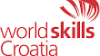 Dana 12.03.2020. u Ekonomskoj i trgovačkoj školi u Čakovcu održano je međužupanijsko Natjecanje iz discipline Poduzetništvo – WorldScills Croatia.Naši učenici IV. A razreda Marija Jelovečki i Fran Vuković, pod mentorstvom Marije Meštrić, osvojili su drugo mjesto u konkurenciji osam timova, odnosno najbolji plasman u usporedbi s ostalim srednjim ekonomskim školama Grada Zagreba.Učenici su pokazali izniman dar u komunikaciji, kreativnom rješavanju poslovnih zadataka, u snalaženju u novim situacijama a sve to zahvaljujući odličnom predznanju koje su stjecali tijekom školovanja.Više o tome možete vidjeti na adresi: https://www.ets.hr/meduzupanijsko-natjecanje-iz-poduzetnistva/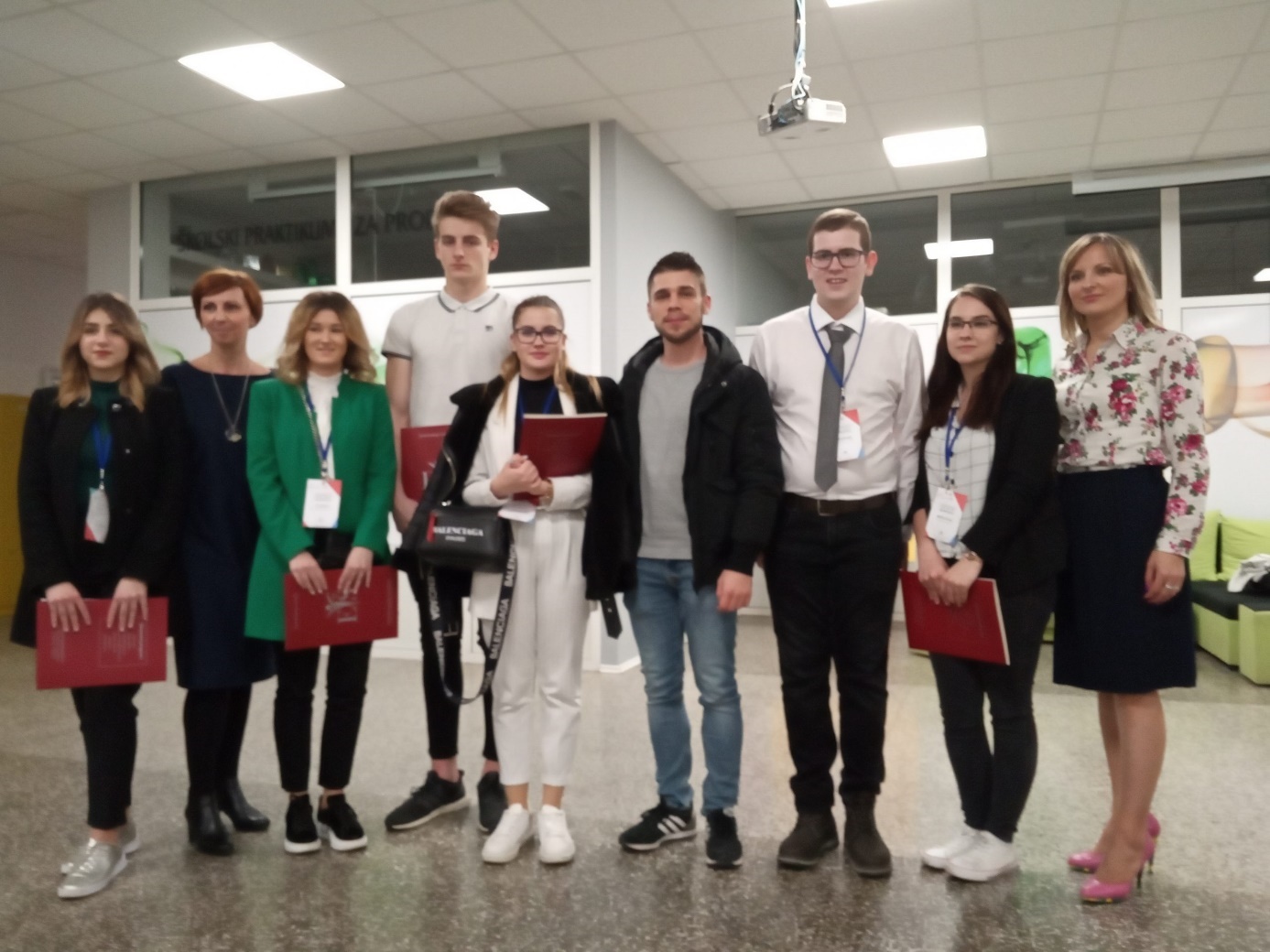 